Member Companies of Hungarian Association of Pharmaceutical WholesalersMember companiesDirector of member companyPosition at the Association
e-mail and web-site Phone number	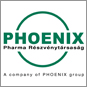 PHOENIX Pharma PLC.Trading Company for Pharmaceuticals H-2151 Fót Keleti Márton u. 19.Mr. Dr. Sándor Küttel CEOPresidentkuttel@phoenix.hu www.phoenix.hu +36 27 537 180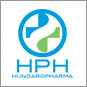 Hungaropharma  PLC.Trading Company for PharmaceuticalsH-1061 Budapest Király u.12.Mr. Dr. Antal FellerCEOVice-Presidentantal.feller@hungaropharma.hu www.hungaropharma.hu +36 1 327 6800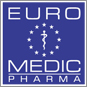 Euromedic Pharma PLC.Trading Company for Pharmaceuticals H-1051 BudapestDorottya u. 1.Katalin Kovácsné PutnokiCEOMember of Presidencyputnoki.katalin@euromedic-hungary.comwww.euromedic-hungary.com +36-1 815 3101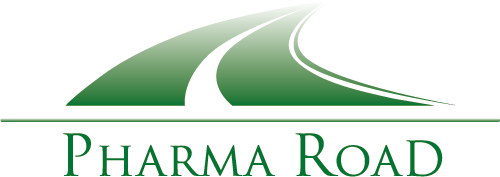 Pharmaroad LLC. for PharmaceuticalsH-1106 Budapest Kabai u.2Mr. Péter KovácsManaging DirectorMember of Presidencypeter.kovacs@pharmaroad.huwww.pharmaroad.hu+36 1 433 0080Member companiesDirector of companyPosition at the Association
e-mail and web-site Phone number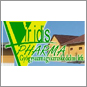 Viridis Pharma LLC. for PharmaceuticalsH-3903 Bekecs Béke út 15-17.Mrs. Anna Tomkovics Managing DirectorMember of Presidencytomkovicsne.anna@viridispharma.hu www.viridispharma.hu +36 47 368 248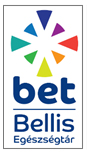 Bellis Egészségtár LLC.H-1151 BudapestKárolyi Sándor út 121.Mr. László DeneManaging DirectorMember of Presidencydene.laszlo@bellis.hu www.bellis.hu +36 1 459 8388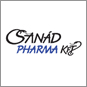 Csanádpharma LLC. for PharmaceuticalsH-6725 SzegedSzabadság tér 8.Mr. Dr. Ferenc Blum Managing DirectorMember of Presidencycsanadpharma@invitel.hu +36 62 440 348